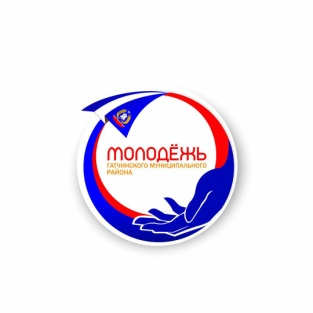 Положениео проведении Конкурса социальных видеороликов «Отражение в объективе» среди молодежи Гатчинского муниципального района.Общие положенияНастоящее Положение регламентирует порядок проведения районного Конкурса социальных видеороликов (далее – Конкурс), требования к участникам и работам, порядок их предоставления, сроки проведения Конкурса.Цели и задачи:-  мероприятие проводится с целью формирования негативного отношения к вредным      привычкам и отказа от употребления психоактивных веществ;-  привлечение внимания молодежи к решению острых социально значимых проблем; -  выявление творческих подходов к решению острых социально значимых проблем;-  формирование активной жизненной позиции;-  развитие творческих способностей молодежи.Организаторы Организатор - комитет по физической культуре, спорту, туризму и молодежной политике администрации Гатчинского муниципального района.Сроки и место проведения конкурсаСрок подачи конкурсных работ: с 1 октября 2017 года по 12 октября 2017 года.Экспертная оценка работ, определение финалистов и победителей : с 12 по 16 октября 2017 года. Подведение итогов и награждение победителей: 17 октября 2017 года в 16.00 на базе МБУК СККЦ "Юбилейный" по адресу:  Гатчинский район, пос. Сиверский, ул. Вокзальная, д.12.УчастникиВ мероприятии могут принимать участие:- молодые граждане Российской Федерации (физические лица)- команды молодежных общественных объединений, творческие коллективы, высших учебных заведений Возраст авторов и соавторов проектов (в том числе подавших заявку от юридического лица) – от 14 до 30 лет.Для участия в конкурсе необходимо предоставить заявку (Приложение №1) и видеоматериалы  на электронную почту:  uniorgmr@gmail.com  с пометкой «Конкурс социальных видеороликов».Каждый участник может предложить не более одного видеоролика в каждой номинации.Порядок проведения:Участники могут представить работы по следующим темам: «Мы помним, мы гордимся…» «Модно быть здоровым» «Спорт – моя жизнь!» «Экология в фокусе»       Видеоролик, может быть снят любым электронным устройством. Ролик должен быть предоставлен в электронной версии формата MPEG4. Длительность видеоролика не более 90 секунд.     Все видеоролики буду размещены в социальной сети ВКонтакте в группе «Молодежка ГМР» : https://vk.com/molodegka_gmr         Работа, ее содержание, сюжет, действие сценических лиц и персонажей не должны противоречить законодательству Российской Федерации, в том числе нормам Гражданского кодекса Российской Федерации, Федерального закона от 29 декабря 2010 г. № 436-ФЗ «О защите детей от информации, причиняющей вред их здоровью и развитию». В случае использования в работе объектов интеллектуальных прав третьих лиц участник обязан указать автора и предоставить подтверждение наличия у участника права использования такого объекта интеллектуальных прав. Материал не должен содержать нецензурную (ненормативную) лексику, слова и фразы, унижающие человеческое достоинство, экспрессивные и жаргонные выражения, скрытую рекламу, демонстрацию курения, процесса употребления алкольных и наркотических средств, других психотропных веществ. Работы, представляемые на конкурс, также не должны содержать: - указания реальных адресов и телефонов, информации о религиозных движениях, в том числе религиозной символики, названий и упоминания о существующих марках товаров, товарных знаках, знаках обслуживания,  высказываний, несущих антигосударственный и антиконституционный смысл; изображений всех видов фашисткой атрибутики (свастики), насилия, любого вида дискриминации, вандализма, крови, отражающих телесные страдания людей и животных, интимных сцен, иной информации, в любой форме унижающей достоинство человека или группы людей, а также информации, которая может причинить вред здоровью и (или) развитию детей. Не допускается использование чужих текстов, идей, видео и аудио материалов (плагиат). В случае несоблюдения данного условия работа отстраняется от участия в конкурсе на любом этапе.     При оценке работ буду учитываться  следующие критерии:оригинальность идеи видеоролика;харизматичность участников и подача материала;качество видеоролика ( избегать «дрожащего видео»);соответствие заданной теме конкурса;постановочная работа;монтаж видеоролика;этичность выступления;соблюдение лимита времени;Финансирование        Расходы, связанные с организацией, проведением и награждением победителей конкурса несет комитет по физической культуре, спорту, туризму и молодежной политике администрации Гатчинского муниципального района. Транспортные расходы обеспечивают команды и отдельные физические лица самостоятельно.        Все участники, принявшие участие в конкурсе, получают дипломы участников от комитета по физической культуре, спорту, туризму и молодежной политике администрации Гатчинского муниципального района.        Победителям будут вручены ценные подарки, а также дипломы соответствующих степеней.Контактные данныеКомитет по физической культуре, спорту, туризму и молодежной политике администрации Гатчинского муниципального района: главный специалист Иванов Андрей Евгеньевич тел.: 8 (813) 717-61-58, моб: 8 (921) 336- 45-33, e-mail: uniorgmr@gmail.comПриложение № 1к положению о проведенииКонкурса социальныхвидеороликов Заявка на участие в Конкурсе социальных видеороликовДостоверность информации, предоставленной в составе заявки на участие в Конкурсе социальных видеороликов.Настоящим даю согласие на автоматизированную, а также без использования средств автоматизации, обработку данных, а именно – совершение действий, предусмотренных п.3 ч.1 ст.3 Федерального закона от 27.06.2006 г. №152 – ФЗ «О персональных данных», содержащихся в настоящей заявке.С условиями Конкурса ознакомлен и согласен. Как автор, не возражаю против размещения конкурсной работы на безвозмездной основе в сети Интернет, использования её в теле- и радиопередачах и на наружных рекламных носителях на территории Российской Федерации, а также публикаций в средствах массовой информации, в том числе посвященных Конкурсу, в некоммерческих целях.____________________________ _______________(ФИО) подписьФИО автора(ов)Тематика работыНазвание социального видеороликаДата рождения (дд.мм.гггг)ТелефонАдрес электронной почты